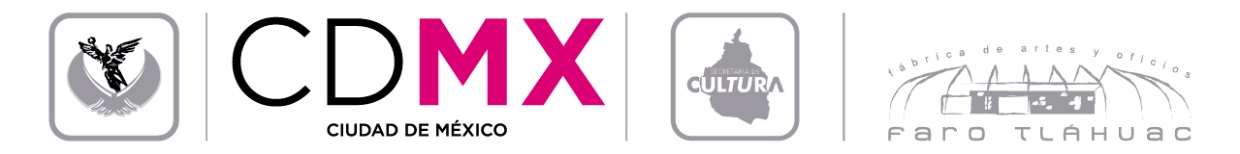 FÁBRICA DE ARTES Y OFICIOS FARO TLÁHUAC Coordinación de Servicios Educativos y Talleres HORARIOS DE TALLERES TRIMESTRE 2017 – II (Del 30 de Mayo al 26 de Agosto)ALUMNOS:TALLERTALLERISTADÍA Y HORAEDADMÍNIMAESPACIOCerámica InfantilMa. Del Carmen Rossette RamírezMiércoles 15:00 – 19:00 hrs.6 añosGalerón1Alvarado Ruiz Diego Alberto H82Blancas Avendaño Félix EmilianoH123Camacho González Hannah ZoeM134Cervantes García RoxanaM125Chávez Martínez BelénM96Cruz Reyes Lesly JoselinM137García Arellano Abdi Santiago H118García Arellano Génesis Tamara M99García Rodríguez Dante DemianH610Gasca Reyes AldoH611Haquet Ramírez Manik M1012Leal Barbosa Angel Amir H13Leal Barbosa Angel Ariel Alejandro H14Lesciur Pech Abril Xelamith M915López Ramirez YesicaM1116Luna Arellano María JoseM1017Martínez Mondragón Benjamín H1018Mendoza Hernández Mariana M1019Moreno González Juan LeonelH1020Morón Farías Carlos Manuel H1021Nicolás López Frida AlondraM1322Ontiveros Valverde JonathanH1123Ontiveros Valverde JosuéH824Ordonez González NorrinM925Paredes Herrera Jose ManuelH726Paredes Herrera Lineth ElizabethM527Ramírez Ramos Alisson Sofía M628Ramos Rodríguez Viviana Guadalupe M1129Ramos Santiago Dylan Jodsan H930Rojas Morales Mónica Daniela M931Rosales Martínez LeilaniM632Torres Sánchez AlfonsoH6